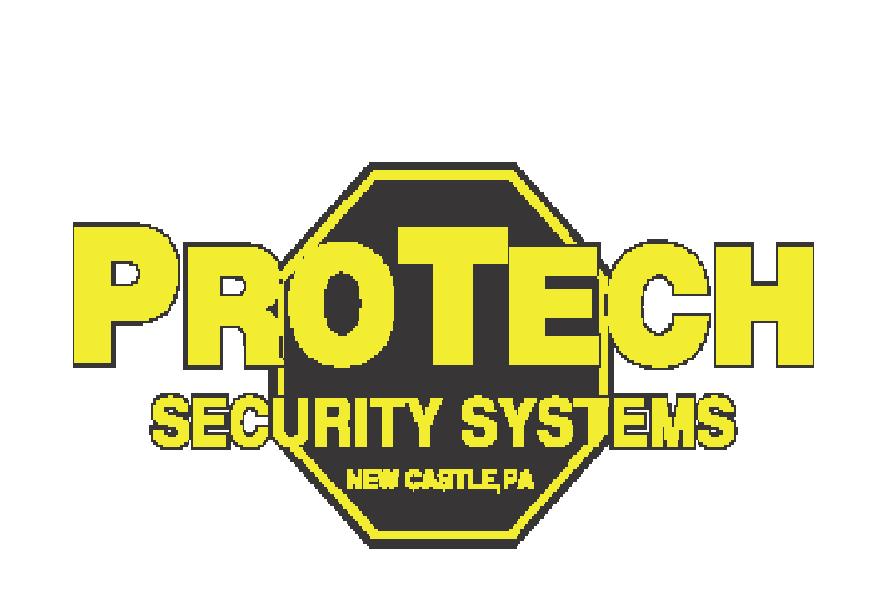 You’ll receive ONE MONTH FREE monitoring!Steps:Fill out your information below, along with the information for your friend that you are referring.Return form to us by mail:	Protech Security System2201 East Washington Street,New Castle, PA 16101Or Fax:    		       724-656-6830Once your friends system has been installed you will receive ONE MONTH FREE monitoring.Customer InformationName: ________________________________________                Date: ________________Address: __________________________			        Phone: _______________		  __________________________		  __________________________Friend You Are ReferringName: _________________________________________		Date: __________________Address: ____________________________			Phone: __________________		  ____________________________		  ____________________________Thank You for your time!